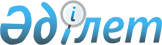 Об утверждении Единого тарифно-квалификационного справочника работ и профессий рабочих (выпуск 47)
					
			Утративший силу
			
			
		
					Приказ Министра труда и социальной защиты населения от 14 августа 2012 года № 324-ө-м. Зарегистрирован в Министерстве юстиции 28 августа 2012 года № 7879. Утратил силу приказом Министра труда и социальной защиты населения Республики Казахстан от 25 ноября 2019 года № 625.
      Сноска. Утратил силу приказом Министра труда и социальной защиты населения РК от 25.11.2019 № 625 (вводится в действие по истечении десяти календарных дней после дня его первого официального опубликования).
      ПРЕСС-РЕЛИЗ
      В соответствии со статьей 125 Трудового кодекса Республики Казахстан в целях установления сложности определения видов работ, присвоения квалификационных разрядов рабочим и определения правильных наименований профессии рабочих, ПРИКАЗЫВАЮ:
      1. Утвердить прилагаемый Единый тарифно-квалификационный справочник работ и профессий рабочих (выпуск 47).
      2. Департаменту труда и социального партнерства (Сарбасов А. А.), в установленном законодательством порядке, обеспечить:
      1) государственную регистрацию настоящего приказа в Министерстве юстиции Республики Казахстан;
      2) официальное опубликование приказа в официальных и периодических печатных изданиях.
      3. Контроль за исполнением настоящего приказа возложить на вице-министра труда и социальной защиты населения Республики Казахстан Нурымбетова Б. Б.
      4. Настоящий приказ вводится в действие по истечении десяти календарных дней после дня его первого официального опубликования. Единый тарифно-квалификационный справочник
работ и профессий рабочих (выпуск 47)
Раздел 1. Общее положение
      1. Единый тарифно-квалификационный справочник работ и профессий рабочих (далее - ЕТКС) (выпуск 47) состоит из раздела: "Парашютное производство".
      2. Разряды работ установлены по их сложности без учета условий труда (за исключением экстремальных случаев, влияющих на уровень сложности труда и повышающих требования к квалификации исполнителя).
      3. Тарифно-квалификационная характеристика каждой профессии имеет два раздела.Раздел "Характеристика работ" содержит описание работ, которые должен уметь выполнять рабочий.В разделе "Должен знать" содержатся основные требования, предъявляемые к рабочему в отношении специальных знаний, а также знаний положений, инструкций и других руководящих материалов, методов и средств, которые рабочий должен применять.
      4. В тарифно-квалификационных характеристиках приводится перечень работ, наиболее типичных для данного разряда профессии рабочего. Этот перечень не исчерпывает всех работ, которые может и должен выполнять рабочий. Работодатель может разрабатывать и утверждать с учетом мнения выборного профсоюзного органа или иного представительного органа работников дополнительный перечень работ, соответствующих по сложности их выполнения тем, которые содержатся в тарифно-квалификационных характеристиках профессий рабочих соответствующих разрядов.
      5. Кроме работ, предусмотренных в разделе "Характеристика работ", рабочий должен выполнять работы по приемке и сдаче смены, уборке рабочего места, приспособлений, инструмента, а также содержанию их в надлежащем состоянии, ведению установленной технической документации.
      6. Наряду с требованиями к теоретическим и практическим знаниям, содержащимися в разделе "Должен знать", рабочий должен знать: правила по охране труда, производственной санитарии и противопожарной безопасности, правила пользования средствами индивидуальной защиты, требования, предъявляемые к качеству выполняемых работ (услуг), к рациональной организации труда на рабочем месте, виды брака и способы его предупреждения и устранения, производственную сигнализацию.
      7. Рабочий более высокой квалификации помимо работ, перечисленных в его тарифно-квалификационной характеристике, должен уметь выполнять работы, предусмотренные тарифно-квалификационными характеристиками рабочих более низкой квалификации, а также руководить рабочими более низких разрядов этой же профессии. В связи с этим работы, приведенные в тарифно-квалификационных характеристиках профессий более низких разрядов, в характеристиках более высоких разрядов, как правило, не приводятся.
      8. Тарифно - квалификационные характеристики разработаны применительно к восьмиразрядной тарифной сетке.
      9. Трифно - квалификационные характеристики применяются при тарификации работ и присвоении квалификационных разрядов рабочим в организациях независимо от форм их собственности и организационно - правовых форм, где имеются производства и виды работ, указанные в настоящих разделах, кроме особо оговоренных случаев.
      10. В целях удобства пользования, ЕТКС предусматривает алфавитный указатель, содержащий наименования профессий рабочих, диапазон разрядов и нумерацию страниц приведены в приложении к настоящему ЕТКС. Раздел 2. Парашютное производство
1. Испытатель парашютно-десантной техники
Параграф 1. Испытатель парашютно-десантной техники, 3-й разряд
      11. Характеристика работ:
      проведение на специальных стендах испытаний на прочность изделий парашютно-десантной техники усилием до 30 тонн сил (далее - т.с.);
      участие в проведении механических, динамических, статических испытаний изделий парашютно - десантной техники, а также испытаний на открытых водоемах;
      проверка готовности стендов, установок и приспособлений к проведению испытаний, подготовка изделий парашютно - десантной техники к температурным испытаниям, промывка бензином, продувка воздухом, наружный осмотр с целью обнаружения дефектов, забоин, трещин, царапин;
      выполнение работ по горизонтальному и вертикальному перемещениям, увязке, креплению и установке на тележки, платформы, испытательный стенд отдельных узлов и изделий парашютно - десантной техники массой до 5 тонн (далее–т.) с применением лебедок, талей.
      12. Должен знать:
      методику проведения испытаний изделий парашютно - десантной техники, назначение испытываемых изделий;
      правила применения приспособлений, приборов при проведении испытаний изделий парашютно - десантной техники;
      правила пользования слесарно-монтажным и измерительным инструментом;
      правила проведения работ по перемещению парашютно - десантной техники.
      13. Примеры работ:
      1) гидроаккумуляторы, поршни, штоки, помпы – испытание на прессах под давлением;
      2) замки автоотцепки, швартовочные узлы – испытание на прочность;
      3) звенья парашютные – испытание на прочность в статическом режиме усилием до 30 т.с.;
      4) купола парашютов площадью до 20 квадратных метров (далее - м2) испытание на прочность методом обтяжки на жестком обводе;
      5) макеты парашютно - десантной техники массой до 5 т. – проведение испытаний;
      6) парашюты, уложенные в упаковку (камеры, контейнеры) – испытания по вытягиванию в статическом режиме. Параграф 2. Испытатель парашютно-десантной техники, 4-й разряд
      14. Характеристика работ:
      проведение на специальных стендах испытаний на прочность изделий парашютно-десантной техники усилием от 30 до 100 т.с;
      участие в проведении механических, статических, электротехнических, динамических, климатических испытаний изделий парашютно-десантной техники;
      проведение испытаний гидросистем под давлением, наблюдение за температурой и давлением масла;
      монтаж испытываемых изделий на стенды, подвешивание на летательные аппараты, сборка и монтаж рычажных систем, узлов и агрегатов для проведения статических испытаний;
      подготовка стендов и оснастки к проведению испытаний;
      выполнение работ по горизонтальному и вертикальному перемещениям, увязке, креплению и установке на тележки, платформы, испытательный стенд отдельных узлов и изделий парашютно - десантной техники массой от 5 до 25 т. с применением талей, якорей, мачт и полиспастов;
      ведение журнала испытаний парашютно-десантной техники.
      15. Должен знать:
      назначение, технические условия, программы и методики проводимых испытаний;
      правила выполнения работы на применяемых при испытаниях оборудовании и приспособлениях;
      назначение и устройство испытываемых изделий парашютно - десантной техники;
      правила проведения работ по перемещению отдельных узлов и изделий парашютно-десантной техники;
      основы механики, пневматики, гидравлики, сертификации изделий парашютно-десантной техники.
      16. Примеры работ:
      1) звенья парашютные – испытание на прочность в статическом режиме усилием от 30 до 100 т.с.;
      2) изделия парашютно-десантной техники массой 5 т. с системой амортизации – копровые испытания;
      3) купола парашютов площадью от 20 до 100 м2 – испытания на прочность и функционирование в ветровом потоке;
      4) макеты парашютно-десантной техники массой от 5 до 10 т. – проведение испытаний. Параграф 3. Испытатель парашютно-десантной техники, 5-й разряд
      17. Характеристика работ:
      проведение механических, статических, электротехнических, динамических, климатических, температурных испытаний, а также испытаний на открытых водоемах изделий парашютно-десантной техники;
      проведение на специальных стендах испытаний на прочность изделий парашютно-десантной техники усилием свыше 100 т.с;
      участие в проведении комплексных заключительных испытаний изделий парашютно-десантной техники;
      выполнение работ по горизонтальному и вертикальному перемещениям, увязке, креплению и установке на тележки, платформы, испытательный стенд отдельных узлов и изделий парашютно-десантной техники массой от 25 до 50 т. с применением якорей, талей, мачт и полиспастов;
      монтаж оборудования установок, стендов, аэродинамических труб и контрольно-измерительной аппаратуры для проведения испытаний. Выполнение регламентных работ и технического освидетельствования установок, стендов, приспособлений, применяемых при проведении испытаний;
      выявление и устранение неисправностей испытываемых изделий парашютно - десантной техники, демонтаж, замена отдельных узлов и агрегатов;
      подготовка аэродинамических труб к проведению испытаний изделий парашютно - десантной техники.
      18. Должен знать:
      назначение, устройство, принцип действия испытываемых изделий парашютно-десантной техники и испытательного оборудования;
      технические условия, программы и методики проводимых испытаний;
      способы устранения выявленных неисправностей испытываемых изделий;
      технические условия на подготовку аэродинамических труб к испытаниям изделий парашютно-десантной техники;
      основы механики, баллистики, электротехники, пневматики, гидравлики в объеме проводимых испытаний.
      19. Примеры работ:
      1) замки крепления изделий парашютно-десантной техники – монтаж, проведение регламентных работ;
      2) изделия парашютно - десантной техники массой от 5 до 10 т. с системой амортизации – копровые испытания;
      3) изделия парашютно - десантной техники массой от 5 до 10 т. – сборка, монтаж, установка на летательные аппараты, стенды, платформы;
      4) купола парашютов площадью от 100 до 300 м2 – испытания на прочность и функционирование в ветровом потоке. Параграф 4. Испытатель парашютно-десантной техники, 6-й разряд
      20. Характеристика работ:
      проведение механических, статических, электротехнических, динамических, климатических, температурных испытаний, а также испытаний на открытых водоемах изделий парашютно-десантной техники;
      проведение комплексных заключительных испытаний изделий парашютно-десантной техники;
      копровые испытания изделий парашютно-десантной техники массой свыше 10 т;
      проведение испытаний изделий парашютно-десантной техники на ракетных треках при различных скоростях, замера параметров испытываемого изделия;
      доводка и отладка агрегатов испытательного оборудования, обеспечение их безотказной работы, оснащение контрольно-измерительными приборами по заданной схеме, техническим условиям и программе испытаний;
      выявление и устранение неисправностей испытываемых изделий и применяемого оборудования;
      проведение испытаний изделий парашютно-десантной техники в аэродинамических трубах;
      выполнение работ по горизонтальному и вертикальному перемещениям, увязке, креплению и установке на тележки, платформы, испытательный стенд отдельных узлов и изделий парашютно-десантной техники массой свыше 50 т;
      определение массы и центра тяжести перемещаемых и монтируемых изделий и конструкций.
      21. Должен знать:
      устройство и принцип действия испытываемых изделий парашютно-десантной техники;
      правила настройки и регулирования стендов для проведения испытаний и контрольно-измерительной аппаратуры;
      порядок и методику проведения комплексных испытаний изделий парашютно-десантной техники;
      методы выявления и устранения неисправностей испытываемых изделий и применяемого оборудования;
      допустимые величины параметров испытываемого изделия и методы их замера;
      порядок проведения регламентных работ применяемого оборудования и испытываемых изделий, механику, баллистику, электротехнику, пневматику, гидравлику, автоматику в объеме проводимых испытаний;
      требования, предъявляемые к сертифицированным изделиям.
      22. Требуется среднее профессиональное образование.
      23. Примеры работ:
      1) гидроцилиндры стендов для проведения испытаний, установок и приспособлений-ремонт, доводка, гидроиспытания под давлением;
      2) изделия парашютно - десантной техники - испытание в аэродинамических трубах;
      3) изделия парашютно-десантной техники массой 30 т. с системой амортизации-копровые испытания с людьми, с имитацией ветрового сноса;
      4) купола парашютов площадью 300 м2 – проведение испытаний в ветровом потоке;
      5) купола парашютов площадью 1000 м2 – испытания на вытягивание в динамическом режиме. Параграф 5. Испытатель парашютно-десантной техники, 7-й разряд
      24. Характеристика работ:
      проведение механических, статических, ресурсных, климатических, комплексных и других испытаний опытных и экспериментальных образцов изделий парашютно-десантной техники;
      экспериментально-исследовательские и доводочные работы по отладке сложных узлов и агрегатов на установках и испытательных стендах для проведения испытаний;
      отработка схем проведения испытаний и технических условий на новые изделия парашютно-десантной техники;
      участие в подготовке методик и программ испытаний новых изделий парашютно-десантной техники;
      диагностирование систем и узлов парашютно-десантной техники.
      25. Должен знать:
      эксплуатационные особенности испытываемых опытных образцов изделий парашютно-десантной техники;
      порядок, методику и особенности проведения комплексных испытаний опытных и экспериментальных изделий парашютно-десантной техники;
      методы диагностирования и устранения выявленных неисправностей испытываемых изделий и применяемого оборудования, аэродинамику, автоматику в объеме проводимых испытаний.
      26. Требуется среднее профессиональное образование.
      27. Примеры работ:
      1) изделия парашютно-десантной техники, опытные образцы-полное препарирование с отработкой режимов испытаний в аэродинамических трубах;
      2) купола парашютов площадью свыше 1000 м2 опытные образцы–испытание на вытягивание в динамическом режиме;
      3) стенды для проведения испытаний экспериментальных образцов-сборка, монтаж, доводка приспособлений и контрольно - измерительной аппаратуры при освоении новой техники. 2. Контролер материалов и изделий
Параграф 1. Контролер материалов и изделий 2-й разряд
      28. Характеристика работ:
      контроль, приемка и отбраковка по чертежам и техническим условиям материалов и полуфабрикатов простой конструкции, применяемых для изготовления узлов и деталей, не влияющих на работу парашютной системы в воздухе;
      выборочный контроль шнуров.
      29. Должен знать:
      технические условия и государственные стандарты на контролируемые материалы и изделия, правила чтения чертежей и технические условия на изготовление простых узлов;
      методику контроля качества проверяемых материалов и изделий;
      правила пользования простым контрольно-измерительным инструментом.
      30. Примеры работ:
      1) заготовки тканевые прямоугольной формы–выборочный контроль качества;
      2) карманы кислородных и других парашютных приборов – контроль правильности положения, размеров и качества пришивки к основе;
      3) оплетки коушей без натяжения–контроль размеров, правильности и качества оплетки;
      4) полотнища походные и прокладочные–контроль, проверка сортамента и выявление дефектов;
      5) тесьма–контроль размеров после раскроя, контроль качества оплетки концов;
      6) чехлы коушей, соединительных звеньев, подушек – контроль размеров и качества изготовления;
      7) шнуры для мягких мешков, сумок, рюкзаков – контроль размеров и качества вощения концов. Параграф 2. Контролер материалов и изделий, 3-й разряд
      31. Характеристика работ:
      контроль по чертежам и техническим условиям простых деталей и сборок парашютов после выполнения заготовительных и сборочных работ;
      контроль, приемка и отбраковка лент, шнуров, тканей и других материалов для изготовления грузовых парашютов в соответствии с государственными стандартами и техническими условиями;
      промер длины, подсчет количества полотен и сопоставление с раскладкой настила тканей для изготовления парашютов различных типов, кроме парашютов, предназначенных для спуска космических аппаратов и выполнения комплекса совместного десантирования техники и людей;
      рассортировка остатков кроя по категориям;
      определение годности материалов по данным лабораторных анализов;
      оформление документации на приемку контролируемых материалов и изделий.
      32. Должен знать:
      технические условия и государственные стандарты на контролируемые материалы и изделия, их назначение, применение и свойства;
      правила чтения чертежей и технические условия на изготовление сборок и узлов парашютов;
      нормы расхода материалов, процент технологических потерь, порядок учета результатов фактического промера тканей, полотен;
      методику контроля качества материалов и изделий;
      виды дефектов контролируемых материалов и изделий и способы их устранения;
      правила применения контрольно-измерительного инструмента.
      33. Примеры работ:
      1) звенья парашюта соединительные – контроль режимов нагрузки при сборке;
      2) купола вытяжных и грузовых парашютов простой формы – контроль изготовления по чертежам;
      3) материалы для строп и ранцев – определение годности по данным лабораторного анализа;
      4) мешки мягкие, ранцы, рюкзаки – контроль изготовления по чертежам;
      5) стропы парашютные – контроль комплектности и отсутствия петель;
      6) чехлы парашютные – контроль габаритных размеров, правильности нашивки и размеров сот. Параграф 3. Контролер материалов и изделий, 4-й разряд
      34. Характеристика работ:
      контроль по чертежам и техническим условиям средней сложности деталей, сборок и узлов парашютов после выполнения раскройно-заготовительных и сборочных работ;
      контроль, приемка и отбраковка тканей, лент, шнуров и других материалов для изготовления спасательных, десантных и тормозных парашютов;
      вырезка дефектов, сшивание полотен, оформление паспортов и ведомостей;
      проверка лекал, обмеловок, раскладок в соответствии с чертежами и инструкциями;
      контроль разметки, наколки и раскроя настила материалов для изготовления парашютов, предназначенных для спуска космических аппаратов и выполнения комплекса совместного десантирования техники и людей.
      35. Должен знать:
      технические условия на приемку тканей, лент, шнуров и других материалов, а также сборок и узлов парашютов, их назначение, технологический процесс раскроя, заготовительных и сборочных работ;
      сортамент и номенклатуру контролируемых материалов;
      виды покрытий металлических деталей, их применение и методы контроля;
      устройство применяемого контрольно - измерительного инструмента;
      правила чтения сборочных чертежей;
      физические свойства контролируемых материалов;
      основы материаловедения и сертификации изделий.
      36. Примеры работ:
      1) камеры грузовых и тормозных парашютов – контроль монтажа уздечек, размеров сот;
      2) купола ленточных тормозных парашютов – контроль соединения экваториальных лент, настрочки лент в одно и два сложения с усилительными шнурами;
      3) купола спасательных и десантных парашютов – контроль, приемка и отбраковка;
      4) оплетки коушей с вмонтированными металлическими зажимами – контроль оплетки, монтажа замков, зажимов;
      5) парашюты вытяжные – контроль монтажа строп, пружин и куполов;
      6) парашюты шаровые десантные – контроль высоты пружин, внутренних шнуров и качества отстрочки тесьмы;
      7) парашюты тормозные щелевые – контроль монтажа куполов, строп и нашивки карманов;
      8) ранцы парашютные – контроль габаритных размеров, правильности и качества постановки кнопок, штырей турникетов, конусов, пластин;
      9) стропы парашютные ленточные – контроль лент на перекрутку и последовательности наложения. Параграф 4. Контролер материалов и изделий, 5-й разряд
      37. Характеристика работ:
      контроль, приемка и отбраковка сложных сборок и узлов парашютов в соответствии с техническими условиями и эталонами;
      контроль комплектности и укладки парашютных систем;
      проведение испытаний на герметичность;
      осмотр парашютов после комплексных испытаний;
      составление ведомостей дефектов на контролируемые материалы и изделия, оформление актов на сдачу готовых изделий;
      оформление паспортов и формуляров на готовые изделия.
      38. Должен знать:
      технические условия на приемку сложных сборок и узлов парашютов, технологию контроля парашютов различных типов,;
      виды дефектов сборок и узлов парашютов;
      причины их возникновения и способы предупреждения;
      инструкции по оформлению приемо-сдаточной документации и производственной паспортизации изделий;
      методику укладки, эксплуатации и наземных испытаний парашютов;
      правила комплектации парашютных систем и условия их работы, материаловедение, основы сертификации изделий.
      39. Требуется среднее профессиональное образование.
      40. Примеры работ:
      1) парашюты спасательные, десантные – контроль комплектности, монтажа подвесной системы, купола и строп;
      2) парашюты спортивные – контроль монтажа строп управления;
      3) системы подвесные – контроль правильности сборки и нагрузки на парашютные замки;
      4) системы парашютные грузовые – контроль комплектности, укладки и монтажа;
      5) Системы парашютные тормозные – контроль комплектности. Параграф 5. Контролер материалов и изделий, 6-й разряд
      41. Характеристика работ:
      контроль и предъявление заказчику особо сложных парашютных систем, предназначенных для спуска космических аппаратов без экипажа, контроль укладки парашютных систем и участие в их испытаниях;
      осмотр парашютных систем после испытаний, оформление актов осмотра и составление сопроводительной документации;
      участие в рассмотрении претензий заказчиков.
      42. Должен знать:
      назначение, конструкцию, условия и принцип работы контролируемых парашютных систем;
      технические условия на их изготовление;
      методику проверки, осмотра и ремонта контролируемых изделий, основные дефекты, выявляемые при сборке и испытаниях парашютных систем, инструкции по укладке и эксплуатации парашютных систем;
      требования, предъявляемые к сертифицированным изделиям.
      43. Требуется среднее профессиональное образование.
      44. Примеры работ:
      1) системы парашютные для спуска космических аппаратов – контроль герметичности металлических контейнеров и правильности укладки изделий в контейнеры;
      2) системы спасения экипажа аварийные – контроль укладки, испытания и изготовления. Параграф 6. Контролер материалов и изделий, 7-й разряд
      45. Характеристика работ:
      контроль и предъявление заказчику особо сложных парашютных систем, предназначенных для спуска космических аппаратов с экипажем и выполнения комплекса совместного десантирования техники и людей;
      контроль и предъявление заказчику планирующих, управляемых с высоким аэродинамическим качеством монтажа и участие в проведении испытаний (механических, электрических, динамических, статических, ресурсных, климатических, комплексных и тому подобных) опытных и экспериментальных изделий парашютной техники на испытательных стендах, базах и полигонах;
      осмотр парашютных систем после испытаний, оформление актов осмотра и составление сопроводительной документации;
      контроль за проведением работ по производству парашютной техники, оговоренных особыми условиями контрактов и договоров;
      участие в отработке конструкторской документации и программ испытаний новых изделий;
      участие в работе комиссий по рассмотрению претензий заказчиков.
      46. Должен знать:
      назначение, конструкцию, условия и принцип работы контролируемых парашютных систем и технические условия на их изготовление;
      особенности работы контролируемых изделий парашютно-десантной техники и ее отдельных узлов;
      методы их контроля, осмотра и ремонта;
      основные виды дефектов, выявляемые при испытаниях парашютной техники, инструкции по входному контролю, укладке и эксплуатации парашютных систем.
      47. Требуется среднее профессиональное образование. 3. Оплетчик деталей
Параграф 1. Оплетчик деталей, 1-й разряд
      48. Характеристика работ:
      оплетка и обмотка простых деталей парашютной техники различными материалами под руководством оплетчика деталей более высокой квалификации;
      выполнение подготовительных и вспомогательных работ, связанных с оплеткой деталей.
      49. Должен знать:
      технологию выполнения оплетки простых деталей;
      виды применяемых материалов;
      правила пользования простым измерительным инструментом.
      50. Примеры работ:
      1) тросы – обмотка изоляционной лентой мест оплеток;
      2) шнуры – обмотка изоляционной лентой мест привязки. Параграф 2. Оплетчик деталей, 2-й разряд
      51. Характеристика работ:
      оплетка простых деталей парашютной техники различными материалами с соблюдением технических условий, размеров и допусков по чертежу;
      устранение дефектов оплетки деталей.
      52. Должен знать:
      технические условия на применяемые материалы;
      основные сведения о допусках;
      требования к качеству выполняемых работ;
      причины возникновения дефектов оплетки деталей и способы их устранения.
      53. Примеры работ:
      1) коуши из шнура – обмотка изоляционной лентой;
      2) мешки мягкие – оплетка резиновых амортизаторов. Параграф 3. Оплетчик деталей, 3-й разряд
      54. Характеристика работ:
      оплетка средней сложности деталей и узлов парашютной техники с соблюдением технических условий;
      подналадка оплеточного устройства, механического стола для оплетки деталей;
      регулирование оплеточного механизма в процессе работы.
      55. Должен знать:
      технические условия на выполнение работ по оплетке деталей средней сложности парашютной техники;
      правила чтения чертежей, систему допусков;
      способы предупреждения дефектов оплетки деталей;
      правила работы на механическом столе и способы его подналадки;
      механические свойства применяемых материалов.
      56. Примеры работ:
      1) амортизаторы батутов – оплетка;
      2) коуши вытяжных и стабилизирующих парашютов – оплетка без натяжения;
      3) соты съемные резиновые – изготовление. Параграф 4. Оплетчик деталей, 4-й разряд
      57. Характеристика работ:
      оплетка сложных деталей парашютной техники с натяжением и соблюдением большого количества взаимосвязанных размеров;
      наладка механического стола для оплетки деталей.
      58. Должен знать:
      особенности технологии оплетки сложных деталей парашютной техники;
      устройство механического стола и правила его наладки;
      назначение и условия работы изготавливаемых деталей и узлов;
      принцип действия применяемых приспособлений и контрольно-измерительного инструмента;
      основы сертификации изделий, физико-механические свойства применяемых материалов.
      59. Примеры работ:
      1) звенья соединительные и переходные – оплетка при изготовлении без монтажа;
      2) камеры грузовых парашютов – оплетка строп с петлями расчековок;
      3) коуши грузовых парашютов – оплетка с одновременным монтажом металлических замков. Параграф 5. Оплетчик деталей, 5-й разряд
      60. Характеристика работ:
      оплетка особо сложных деталей, применяемых в парашютных системах для спуска космических аппаратов и комплекса совместного десантирования людей и техники;
      оплетка деталей и узлов опытной и уникальной парашютной техники, контроль качества выполняемых работ, устранение обнаруженных дефектов;
      участие в составлении паспортов на изделия парашютной техники.
      61. Должен знать:
      технологию оплеточных работ при изготовлении парашютной техники особого назначения;
      особенности конструкции и принцип работы;
      методы наладки применяемого контрольно-измерительного инструмента и приспособлений, материаловедение, основы сертификации изделий.
      62. Примеры работ:
      1) звенья соединительные грузовых и тормозных парашютов – монтаж с шайбами, чехлами, антеннами с натяжением и оплеткой;
      2) коуши вращающихся парашютов – оплетка;
      3) стренги грузовых и тормозных парашютов – монтаж и оплетка на механическом столе под нагрузкой. 4. Сборщик изделий
Параграф 1. Сборщик изделий, 2-й разряд
      63. Характеристика работ:
      сборка, монтаж и разметка простых парашютных деталей и узлов;
      выполнение подготовительных работ при изготовлении простых деталей и узлов, сборке и разборке парашютной техники;
      выполнение работ по изготовлению малогабаритных простых деталей и узлов парашютов на универсальных швейных машинах;
      проверка качества кроя и швов, контроль соответствия цвета собираемых изделий, деталей цвету ниток;
      набивка вручную простых парашютных амортизаторов набивочными материалами с соблюдением веса и габаритов изделий.
      64. Должен знать:
      технологию выполнения сборочных операций и работ по изготовлению простых деталей и узлов парашютной техники;
      номенклатуру собираемых деталей и узлов;
      основные физико - механические свойства применяемых материалов;
      способы разметки простых деталей;
      правила пользования простым контрольно-измерительным инструментом;
      технические условия на набивку простых парашютных амортизаторов, виды набивочного материала;
      правила работы на швейных машинах.
      65. Примеры работ:
      1) буйки, круги жесткости, подушки, цилиндры мягких мешков – набивка материалами;
      2) донья жесткие – постановка в узел;
      3) карабины, пряжки замков, пряжки прямоугольные – сборка с ремнями;
      4) карманы прямого покроя – подгибка и прострочка;
      5) кольца шнуровые – сборка;
      6) механизмы пружинные – установка на изделие;
      7) пружины конические и ранцевые – установка на изделие;
      8) ремни сборок, связок, подвесок груза – прострочка;
      9) скобы – сборка, монтаж;
      10) усиления, скрепки – установка вручную;
      11) чехлы соединительных звеньев, строп – стачивание;
      12) шнуры резиновые – монтаж с тесьмой распределителя сот. Параграф 2. Сборщик изделий, 3-й разряд
      66. Характеристика работ:
      сборка, монтаж и разметка деталей и узлов парашютной техники средней сложности,устранение дефектов, обнаруженных при сборке;
      выполнение расчетов, связанных с обеспечением необходимых размеров деталей и узлов парашютной техники средней сложности при их сборке;
      выполнение работ по изготовлению деталей и узлов парашютной техники средней сложности на универсальных швейных машинах;
      набивка вручную сложных по конфигурации парашютных амортизаторов набивочными материалами с соблюдением веса и габаритов изделий.
      67. Должен знать:
      технологию сборки, монтажа и изготовления деталей и узлов парашютной техники средней сложности;
      технологию набивки амортизаторов набивочными материалами;
      технические условия на сборку деталей и узлов парашютной техники средней сложности;
      устройство и принцип работы собираемых узлов;
      виды швов усилений и соединений, способы обнаружения и устранения дефектов изготавливаемых изделий;
      способы разметки деталей и узлов парашютной техники средней сложности, устройство применяемых контрольно-измерительных приборов и приспособлений;
      состав набивочных материалов, взаимодействие и правила работы основных механизмов применяемых швейных машин;
      классификацию швейных игл и способы их замены.
      68. Примеры работ:
      1) купола вытяжных парашютов – вставка строп в радиальные швы;
      2) купола различных видов – приметка лент нижней кромки, расстрочка нижней кромки и полюсных отверстий;
      3) купола стабилизирующих и тормозных парашютов – монтаж строп с коушем;
      4) мешки мягкие – набивка амортизаторов;
      5) ранцы парашютов – установка рам жесткости, монтаж пластин приборов, сборка;
      6) ранцы аварийных запасов – сборка, проклейка;
      7) ремни, сборки, связки, подвески грузов – полное изготовление;
      8) системы подвесные – монтаж к ранцам с помощью шнуровки;
      9) чехлы куполов – настрочка усиления, отработка отверстий фартуков;
      10) шланги дюритовые – монтаж со стренгами и стропами. Параграф 4. Сборщик изделий, 4-й разряд
      69. Характеристика работ:
      сборка, монтаж и регулирование сложных деталей и узлов парашютной техники, подгонка соединяемых поверхностей;
      монтаж парашютов под статической нагрузкой;
      участие в сборке, монтаже и испытании сложных парашютных систем под руководством сборщика изделий более высокой квалификации;
      выполнение работ по изготовлению сложных деталей и узлов парашютной техники на швейных машинах различных типов;
      ремонт, доработка и устранение дефектов сложных деталей и узлов парашютной техники, обнаруженных в процессе изготовления и после их испытаний.
      70. Должен знать:
      технологию и технические условия на сборку;
      монтаж и изготовление сложных узлов парашютной техники, их конструкцию и принцип работы;
      способы разметки сложных деталей и узлов парашютной техники, условия эксплуатации собираемых изделий;
      устройство и принцип работы швейных машин;
      правила чтения чертежей, физико-механические свойства применяемых материалов;
      систему допусков и посадок, основы сертификации собираемых изделий.
      71. Примеры работ:
      1) звенья соединительные – монтаж с чехлами и коушными шайбами;
      2) камеры грузовых и тормозных парашютов – сборка и монтаж с сотами;
      3) купола – настрочка лент кругового каркаса, усилительных и кольцевых лент, застрочка нижней кромки и строп после монтажа;
      4) купола грузовых парашютов – сборка секторов и поясов;
      5) купола тормозных парашютов – разметка и вырезка отверстий для воздухопроницаемости;
      6) купола парашютов – монтаж со стропами, ранцами и подвесными системами;
      7) ранцы – заготовка и настрочка карманов приборов, обработка отверстий на промежуточном дне. Параграф 5. Сборщик изделий, 5-й разряд
      72. Характеристика работ:
      сборка и монтаж сложных парашютных систем, монтаж и регулирование парашютов под динамической нагрузкой в соответствии с техническими условиями и сдача их в установленном порядке;
      устранение дефектов, обнаруженных при сборке и монтаже парашютных систем и парашютов;
      выполнение работ по изготовлению сложных деталей и узлов парашютной техники на швейных машинах;
      участие в наземных испытаниях парашютных систем.
      73. Должен знать:
      технологию и технические условия на сборку, монтаж и изготовление сложных парашютных систем и парашютов, их конструкцию;
      принцип работы и эксплуатационные особенности;
      способы установления динамических нагрузок, конструктивные особенности приспособлений, используемых при сборке сложных парашютных систем;
      методику регулирования собираемых систем, материаловедение, основы сертификации изделий.
      74. Примеры работ:
      1) купола парашютов-обтачка полюсного отверстия воротником косого раскроя, соединение радиальных швов "в замок" на двух- или четырехигольной швейной машине;
      2) системы парашютные грузовые – сборка главных лямок, монтаж подвесных систем, соединительных звеньев, стренг, куполов;
      3) системы парашютные многокупольные – сборка, монтаж и регулирование под динамической нагрузкой;
      4) шланги – монтаж на подвесную систему. Параграф 6. Сборщик изделий, 6-й разряд
      75. Характеристика работ:
      сборка, монтаж, регулирование, доводка и сдача заказчику в соответствии с техническими условиями особо сложных парашютных систем, предназначенных для спуска космических аппаратов без экипажей;
      контроль правильности сборки со снятием эксплуатационных характеристик;
      устранение дефектов, обнаруженных при сборке, монтаже и изготовлении особо сложных парашютных систем;
      участие в составлении технических паспортов на собираемые изделия.
      76. Должен знать:
      конструкцию и принцип работы собираемых парашютных систем;
      методы испытаний и регулирование парашютных систем и наладки монтируемых на них приборов и оборудования;
      правила комплектации и маркировки узлов собираемых изделий, заполнения технических паспортов на них;
      технические условия на сборку и монтаж особо сложных парашютных систем;
      требования, предъявляемые к сертифицированным изделиям.
      77. Требуется среднее профессиональное образование.
      78. Примеры работ:
      1) звенья соединительные, длинномерные парашютных систем – монтаж с чехлами в два ручья;
      2) камеры парашютных систем – соединение последних швов;
      3) купола космических парашютных систем – монтаж с камерами, фартуками, перемычками. Параграф 7. Сборщик изделий, 7-й разряд
      79. Характеристика работ:
      сборка, монтаж, регулирование, доводка и сдача заказчику в соответствии с техническими условиями особо сложных парашютных систем, предназначенных для спуска космических аппаратов с экипажем, а также образцов первых серий, опытных и экспериментальных изделий парашютной техники для выполнения комплекса совместного десантирования техники и людей;
      контроль правильности сборки парашютных систем со снятием эксплуатационных характеристик, устранение выявленных дефектов. Выполнение работ по изготовлению экспериментальных и опытных образцов парашютной техники специального назначения;
      участие в отработке конструкторско документации, методик и программ испытаний новых изделий парашютных систем, а также в работе комиссий по рассмотрению претензий заказчиков.
      80. Должен знать:
      конструкцию и принцип работы собираемых парашютных систем;
      особенности технологии сборки образцов парашютных систем первых серий и парашютных систем специального назначения;
      технические условия на проводимую сборку, методы выявления и устранения дефектов, материаловедение.
      81. Требуется среднее профессиональное образование. 5. Укладчик-монтажник изделий
Параграф 1. Укладчик-монтажник изделий, 2-й разряд
      82. Характеристика работ:
      укладка аварийно-спасательных средств (плавсредств, надувных  трапов, средств связи и аварийного оборудования);
      выполнение подготовительно-заключительных работ при техническом обслуживании аварийно-спасательных средств, устранение простых неисправностей в их работе;
      промывка, химическая чистка узлов и механизмов обслуживаемого оборудования.
      83. Должен знать:
      основные конструктивные и технические данные парашютов, плавсредств, надувных трапов;
      правила технической эксплуатации, промывки, сушки и хранения их в складских помещениях, применяемые материалы для химической чистки обслуживаемого оборудования;
      виды загрязнения применяемых материалов и способы их устранения. Параграф 2. Укладчик-монтажник изделий, 3-й разряд
      84. Характеристика работ:
      укладка грузовых парашютов в камеры в соответствии с инструкцией по эксплуатации и техническому снаряжению;
      укладка парашютов и аварийно-спасательных средств после их применения;
      выполнение отдельных видов регламентов технического обслуживания и работ по устранению неисправностей парашютов и аварийно-спасательных средств под руководством укладчика-монтажника изделий более высокой квалификации;
      комплектование и подготовка к монтажу узлов, деталей парашютов и аварийно-спасательных средств;
      проверка комплектации и маркировки узлов парашютов и аварийно-спасательных средств при их выдаче и приеме в соответствии с инструкциями и правилами.
      85. Должен знать:
      технические описания, инструкции по укладке и снаряжению укладываемых парашютов;
      правила чтения чертежей, номенклатуру укладываемых, монтируемых изделий и их узлов, порядок комплектации, маркировки узлов и деталей парашютов, оформления ведомостей на их укладку;
      устройство парашютно-тормозной системы летательного аппарата и аварийно-спасательных средств, технические регламенты и технологию технического обслуживания парашютов и аварийно-спасательных средств, способы устранения выявленных неисправностей;
      правила приема и выдачи парашютов, инструкции на укладку;
      ремонт, хранение и выдачу парашютов и аварийно-спасательных средств. 25. Укладчик-монтажник изделий 4-й разряд
      86. Характеристика работ:
      укладка спасательных парашютов и парашютно - грузовых систем в ранцы, многокупольных тормозных систем в контейнеры в соответствии с инструкцией по эксплуатации и техническому снаряжению и чертежами;
      выполнение отдельных видов регламентов технического обслуживания парашютной техники;
      подготовка парашютов и парашютных систем к монтажу на десантируемые изделия;
      подбор и эвакуация с полигонов парашютов и парашютных систем после испытаний.
      87. Должен знать:
      технические описания, инструкции по укладке и снаряжению парашютов и парашютных систем;
      номенклатуру укладываемых изделий и особенности укладки каждого изделия, последовательность монтажа куполов парашютов к подвесным системам в соответствии с чертежами и техническими условиями;
      условия эксплуатации парашютной техники;
      методику заправки клапанов и карманов парашютов в зависимости от материала куполов;
      методику наземных испытаний парашютов;
      основы сертификации изделий. 26. Укладчик-монтажник изделий 5-й разряд
      88. Характеристика работ:
      укладка парашютов и парашютных систем специального назначения в контейнеры, камеры и ранцы в соответствии с чертежами, инструкциями и техническими описаниями на снаряжение;
      монтаж парашютов и парашютных систем на десантируемые изделия;
      подвеска (закатка) десантируемых изделий в носители;
      выполнение укладки парашютов с личным клеймом;
      выполнение всех видов регламентных работ по техническому обслуживанию парашютов и парашютных систем, устранение выявленных дефектов.
      89. Должен знать:
      особенности укладки парашютов и парашютных систем специального назначения в контейнеры, камеры и ранцы, конструкцию укладываемых изделий и принцип их работы;
      методы контроля правильности монтажа парашютов и парашютных систем на десантируемые изделия;
      правила регулирования парашютных систем, основы сертификации изделий. 27. Укладчик-монтажник изделий 6-й разряд
      90. Характеристика работ:
      укладка парашютных систем, предназначенных для спуска космических аппаратов без экипажей;
      участие в проведении наземных испытаний парашютных систем и заполнении паспортов на спускаемые изделия;
      проведение технического инструктажа.
      91. Должен знать:
      технические условия и инструкции на укладку и снаряжение парашютных систем, предназначенных для спуска космических аппаратов без экипажей;
      порядок оформления сопроводительной документации, порядок проведения наземных испытаний парашютных систем;
      требования, предъявляемые к сертифицированным изделиям. 28. Укладчик-монтажник изделий 7-й разряд
      92. Характеристика работ:
      укладка парашютных систем, предназначенных для спуска космических аппаратов с экипажем и выполнения комплекса совместного десантирования техники и людей;
      укладка опытных и экспериментальных образцов парашютных систем, а также образцов парашютной техники первых серий;
      участие в отработке конструкторской документации, методик и программ испытаний новых изделий парашютной техники, а также в работе комиссий по рассмотрению претензий заказчиков.
      93. Должен знать:
      технические условия и инструкции на укладку и снаряжение укладываемых парашютных систем, особенности укладки опытных и экспериментальных образцов парашютных систем, а также парашютной техники первых серий;
      конструктивные особенности укладываемых изделий парашютных техники, правила наладки и регулирования парашютных систем. Алфавитный указатель профессий рабочих
					© 2012. РГП на ПХВ «Институт законодательства и правовой информации Республики Казахстан» Министерства юстиции Республики Казахстан
				
Министр
Г. АбдыкаликоваУтвержден
приказом Министра труда и
социальной защиты населения
Республики Казахстан
от 14 Августа 2012 года
№ 324-ө-мПриложение
к Единому тарифно-квалификационному
справочнику работ и профессий рабочих
(выпуск 47)
№
п/п
Наименование профессий
Диапазон разрядов
Страница
1.
Испытатель парашютно-десантной техники
3-7
2
2.
Контролер материалов и изделий
2-7
7
3.
Оплетчик деталей
1-5
12
4.
Сборщик изделий
2-7
14
5.
Укладчик-монтажник изделий
2-7
19